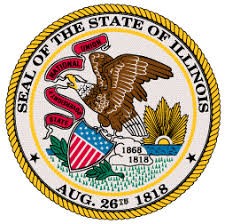 OFFICE OF THE LIEUTENANT GOVERNORJULIANA STRATTON—LIEUTENANT GOVERNORRESTORE, REINVEST, AND RENEW PROGRAM BOARDSFY2023 R3 Notice of Funding Opportunity (NOFO) Workgroup Regular MeetingPursuant to § 10-40 of the Cannabis Regulation and Tax Act (410 ILCS 705/)Date and TimeWednesday, October 6, 202112:00PM–1:30PMLocationVideoconference/TeleconferenceDial-In InformationAgendaCall to Order and Roll Call Approval of the Agenda 10/6/2021 and Minutes for 9/29/2021 and 10/1/2021Old BusinessFollow-up discussion on equity scoring criteria, overall scoring, and weightsNew BusinessDiscuss collaborative applications and/or corresponding processes for potential recommendations Member UpdatesPublic CommentsAdjournmentRemaining meetings: Tuesday, October 12, 2021 from 10:00AM—12:00PMWednesday, October 13, 2021 from 12:00PM to 1:30PMVideoconferenceTeleconferenceVideoconference information will be sharedwith Workgroup members separately.Phone Number: (312) 535-8110Videoconference information will be sharedwith Workgroup members separately.Access Code: 2451 435 0082